STAFF MEMBERS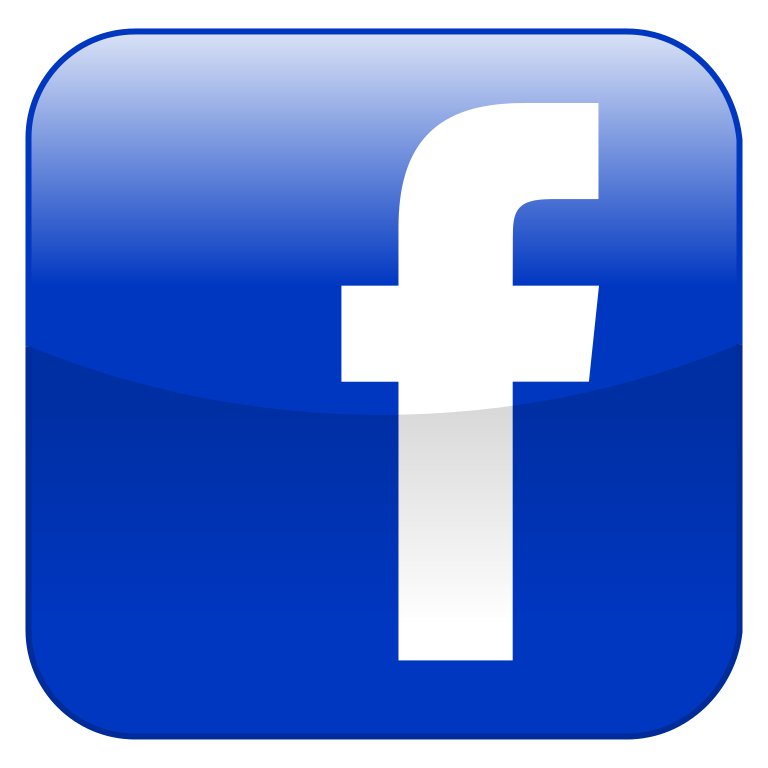 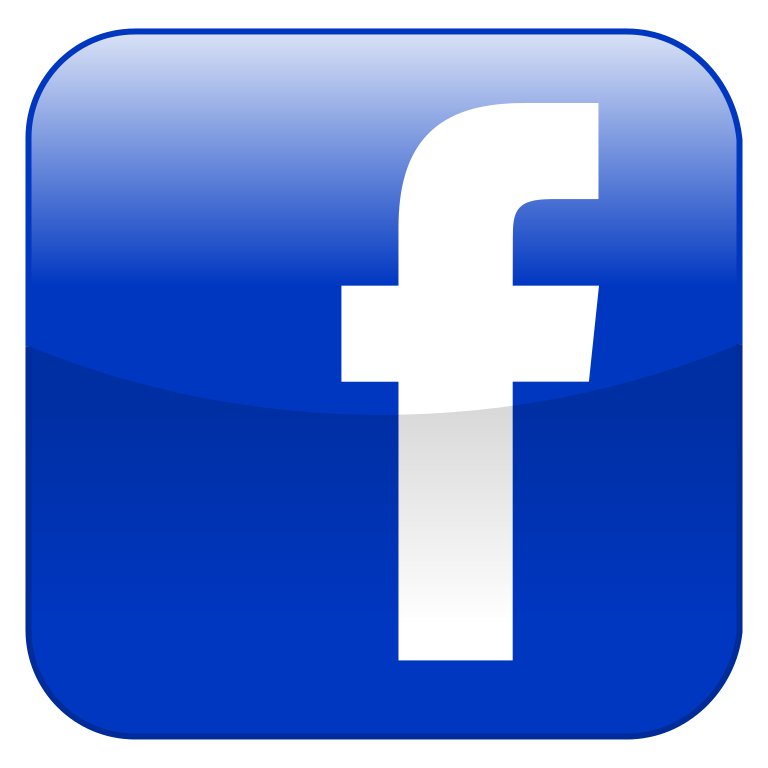 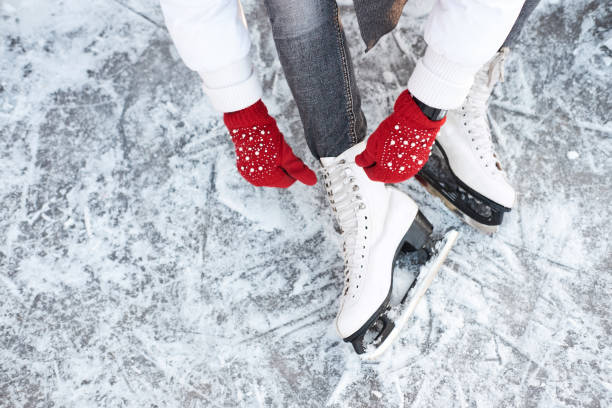 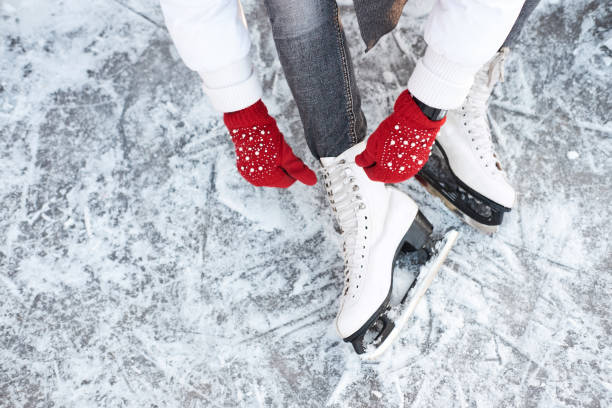 Liz Jensen.…………..…Executive DirectorJanetta Dudley….…Payroll/AP ClerkRick Seimers………….Park SupervisiorKarri Kerzmann……. Office ManagerMelody Harris….KIDS CoordinatorDeann Bailey…………Fitness/Safety DirectorSuzy Batie……………. Golf SuperintendentDwayne West………. Building MaintenanceTasha Miller…………. Program DirectorSierra West…..Child Care SupervisorRESERVATION POLICY IS AS FOLLOWSParticipants must make reservations no sooner than one day before the class.  If a participant reserves a bike and does not cancel at least 2 hours before the class, they will not be allowed to reserve a bike for a week after the infraction.  The second time they do not cancel, they will lose the privilege for 2 weeks and so on.GROUP CYCLE POLICYWe only have 11 spin bikes, we hope people will be lining up to take advantage of this wonderful opportunity.  We will be taking reservations for the bikes.**ALL CLASSES FREE TO MEMBERS *** ***$30 FOR NON-MEMBERS***BOARD MEMBERSBill Neumiller * Garrick Goodheart * Joette SpeakeRyan McKinney * Jerry Gillespie * Gary Parry*Seth Salusso*FRONT DESK           Karri Kerzmann * Ryleigh Button * Joey GillespieAddie Casterline * Korilee Willard * Shelby Button*Abby Baer * Ty Borge*FITNESS INSTRUCTORS         Deann Bailey * Alli Kappel * Renee Hofacker                 Nickolas Parker * JaneLu Hossner              *Katie Howell *FACILITY NUMBERS      Administration/Rec Center……………..748-3326      Pondersoa Butte Colf Course………….748-2700FITNESS CLASSESFeel Great – Reduce Stress – Meet FriendsKeep those extra pounds off with a great workout program with our certifed instructors, Deann, Nickolas, Katie, Renee, Alli and Janelu.  You will be treated as a member of a large family and they will attempt to help you work out your individual fitness needs.  All fitness classes are FREE to membersSession BEGINS Jan 4th – March 19thCYCLECYCLE is for everyone from newbies to hardcore cyclists…with an emphasis on providing a fun, effective & well-rounded workout!! It’s a great opportunity to get a personal workout in a group setting!  Join Deann, Katie & Allie with 3 different times to fit into a busy schedule! CHECK SCHEDULE FOR CLASS TIMESZUMBAFind your groove with 45 minutes of fun!! Zumba is a fusion of high-energy cardio and dance club Hijinx!!  All ages and talents can feel like a successful dancer by the end of class!  Join Janelu & bring friends, bring family and bring your dancing shoes!!!   CHECK SCHEDULE FOR CLASS TIMESCIRCUIT TRAININGCircuit training is the foundation of this 60-minute, total body workout.  Increase your metabolism by building muscle so you will be burning more calories even at rest.  Move station to station incorporating barbells, dumbbells, universal machines & yes…. sometimes your own body weight.  Build strength, muscle endurance & tone up & have a blast doing it!!  *WEIGHT ROOM IS CLOSED TO PUBLIC* **DURING CLASSES**YOGA & STRETCHDeann, Katie & Renee offer lots of different options & times for Yoga & Stretch.  Try them all & find a favorite! Yoga builds muscle endurance & encourages breath=body awareness.  Attention is paid to finding stabilization in yoga poses, building functional strength & then longer held stretches after the muscles have been properly warmed up & worked.  It just makes you feel better when you are done! Join us in one of our many classes!TAI-CHITai-Chi is a beautiful martial art that has been around since ancient times.  Scientific research has shown it can improve cardiovascular health, endurance, balance & flexibility, boost cognitive function, reduce anxiety & even support quality sleep patterns.  Join Nick & be the calm center of your turbulent modern existence.CHECK SCHEDULE FOR CLASS TIMES**ALL CLASSES FREE TO MEMBERS *****$30 FOR NON-MEMBERS***ALIGNRejuvenate your body’s mobility, flexibility & balance.  Stretching can be beneficial for everyone!  Even if you are inflexible or have special challenges.  Gentle stretch will be modified for your benefit. COLSTRIP NINJA WARRIORSpeed. Agility. Quickness. Strength.These are the traits of every successful ninja.  In this HIIT class you will utilize a variety of implements & obstacles to forge your body into a weapon (Legal Disclaimer:  this is just a metaphor.)  Intermediate to Advanced fitness levels necessary.  Join Nick and make it happen!MOSSA GROUP POWERJoin Katie & get a full body workout with our new MOSSA POWER class!  We use a weighted bar to target all the major muscle groups!  It’s a choreographed weight class & Katie will get you moving!!!HIRE A TRAINERAt CPRD, your personal fitness goals are our priority.  CPRD has nationally AFAA Certified Trainer, Deann Bailey.  Do you want to slim down? Win your next sporting event?  Recovering from a major surgery?  Work with Deann.  She will find the balance of your fitness needs with hard work, fun and energy.  With every visit you’ll leave a little tired and a lot rewarded!Rates: $30 members, $35 non-membersInitial consultation: Free to members, $25 non-membersCHECK SCHEDULE FOR CLASS TIMESYOUTH ACTIVITIESPHYICAL EDUCATION…PEJoin Tasha for basic sport fundamentals, team activities & fun games & of course…some exercise!!!***please make sure you are in the age-appropriate class***TOT TIMEThis is the fun Class!!!!  Where we get to run, play, dance & sing with Tasha!!!CHECK SCHEDULE FOR CLASS TIMESUTAH JAZZ 4th & 5th GRADE BASKETBALLThis basketball program emphasizes fundamentals & skill development for boys & girls in a fun recreational setting.  Registration due & Coachers meeting --- Jan 4th, 2021.Games start Jan 14th, 2021.$20 w/shirt $10 no shirt***YOUTH CLASSES FREE TO MEMBERS, $10 FOR NON-MEMBERS***SUPERVISION POLICYOur policy requires that no child under the age of 9 year will be allowed in the building, swimming pool or wading pool without the DIRECT SUPERVISION OF A PERSON OVER THE AGE OF 13!   CPRD OPEN GYMFor High School and Middle School students ONLY!!  Why hang outside and be subject to ever changing weather?  Open Gym provides a clean indoor environment with plenty of supervision.  We will be offering 3 on 3 tournaments and volleyball tournaments.  Watch for postings at your school or just come and enjoy open gym.Supervisor:  Karri Kerzmann and Front Desk StaffLocation:  CPRD GymTime:  Friday 7-9pm, SUPERVISION POLICYOur policy requires that no child under the age of 9 year will be allowed in the building, swimming pool or wading pool without the DIRECT SUPERVISION OF A PERSON OVER THE AGE OF 13!   CPRD KIDS AFTERSCHOOL PROGRAMCPRD KIDS is our afterschool program offering caring, adult supervision for the children of working parents.  We provide children, Kindergarten through age 12, a place to go afterschool to help with homework, play games, do art and craft projects, have snacks and more!Register at CPRD Front Desk.  If you have any questions, feel free to contact CPRD at 748-3326 or 748-3326 ext 128.Supervisor:  Melody HarrisLocation:  CPRD Community Center, KIDS room.Time:  3:30-6pm – M-F each day school is in sessionCost:  $40 per sessionCPRD BREAKFAST CLUBLooking for a safe place for your child to go to before school in the morning?  Bring them to the Breakfast Club!  The Breakfast Club is open at 5:30am every morning school is in session.  Registration may be made at CPRD.  Breakfast is available on site.  Bus transportation to school is provided.  While at the program, children may receive help with homework, spend time playing games or participate in other fun, supervised activities.  Registration forms available at the CPRD Front Desk.Supervisor:  Karri KerzmannTime: 5:30-8am each day school is in sessionCost: FreeLocation:  CPRD Community CenterADULT PROGRAMSCO-ED VOLLEYBALLJump on a team and come play some volleyball!  This program provides you with the opportunity for competition, laughter and social time.Captains meet Monday January 11th @ 630pm.  Round Robin play begins immediately after meeting.ALL FEES MUST BE PAID TO PLAY ROUND ROBINCost:  $20 Members $25 Non-membersTime:  645pm MondaysSUPERVISION POLICYOur policy requires that no child under the age of 9 year will be allowed in the building, swimming pool or wading pool without the DIRECT SUPERVISION OF A PERSON OVER THE AGE OF 13!   3 on 3 BASKETBALLMen Only play Wednesday evening.Ages 16 & olderCaptains meet Wednesday, January 13that 630pmALL FEES MUST BE PAID BY ROUND ROBIN TO PLAY Cost: $20 members $25 non-membersTime:  645pm WedMELTDOWN 2021That’s right!!! It’s time once again for our favorite community Health Initiative!  If you are looking to get active, eat healthy (& maybe lose a little weight), then look no further!MELTDOWN DATESJAN 4th-MAR 19thHere are a couple ways to join: In-person:  drop by during our office hours the first week to sign up, then schedule appointments so we can optimize foot traffic. Remotely:  we can use a combination of e-mail, phone and/or zoom meetings to minimize face to face interaction.**DROP-IN HOURS ARE ONLY FOR THE WEEK OF JAN 4th- 8th **Jan 11th – March 19th will be by appointment only.**Virtual check-ins: take picture of your weight on your scale & email it to cprdfitness@gmail.com.--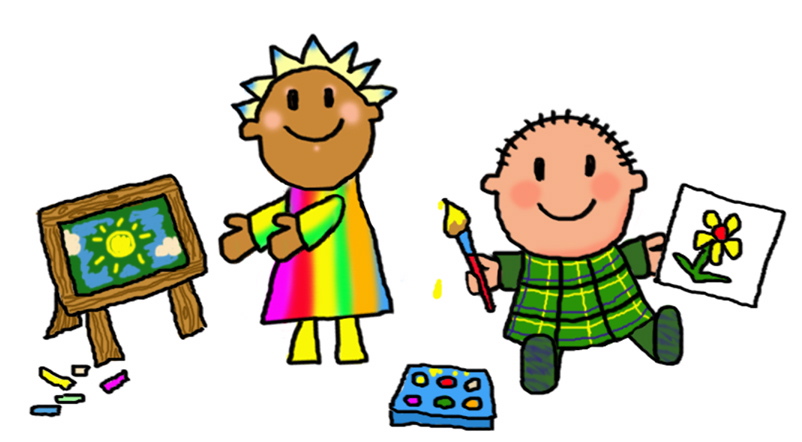 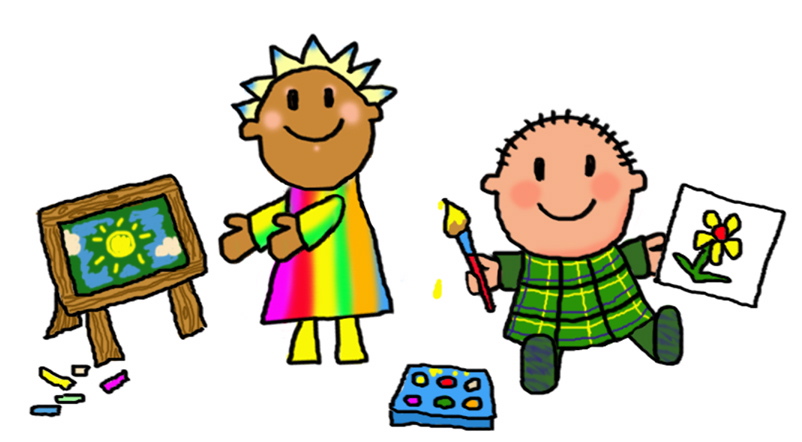 